Pinning Insects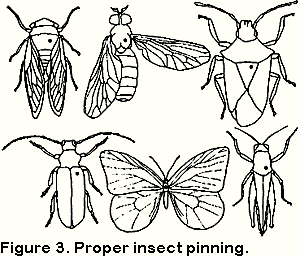 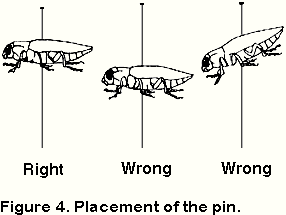 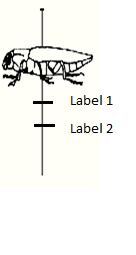 Figure 1. Label 1	Figure 2. Label 2